Приложение 4к РешениюГорловского городского совета Донецкой Народной Республикиот 04 декабря 2023 г. № I/11-3Схема границ территорий внутригородских районов города Горловка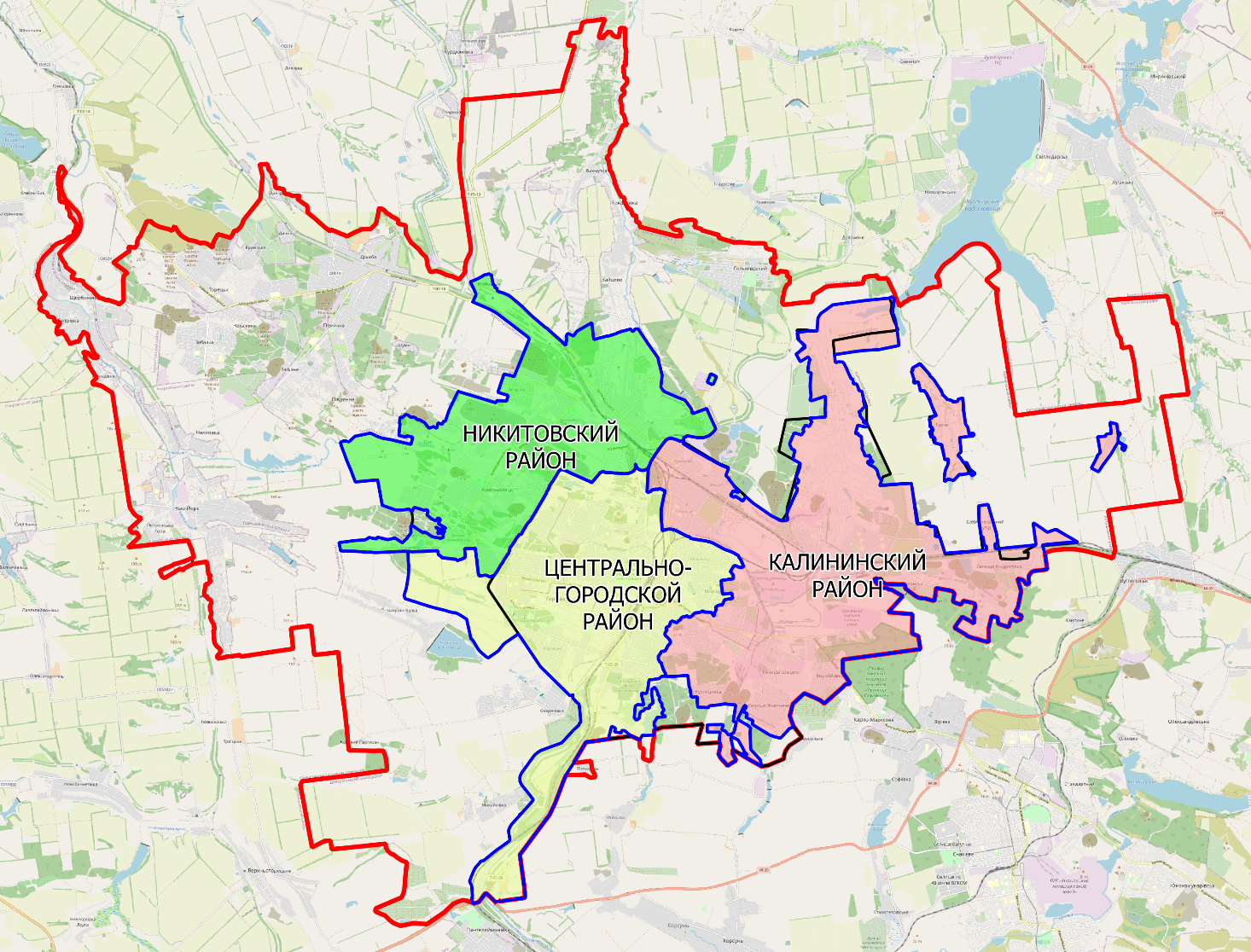 Условные обозначенияУсловные обозначенияУсловные обозначенияСущ.Проект.НазваниеГраница городского округа ГорловкаГраница города Горловка по генплануГраницы внутригородских районов города ГорловкаЦентрально – Городской внутригородской район города Горловка (5577 га)Калининский внутригородской район города Горловка (7937 га)Никитовский внутригородской район города Горловка (4929 га)